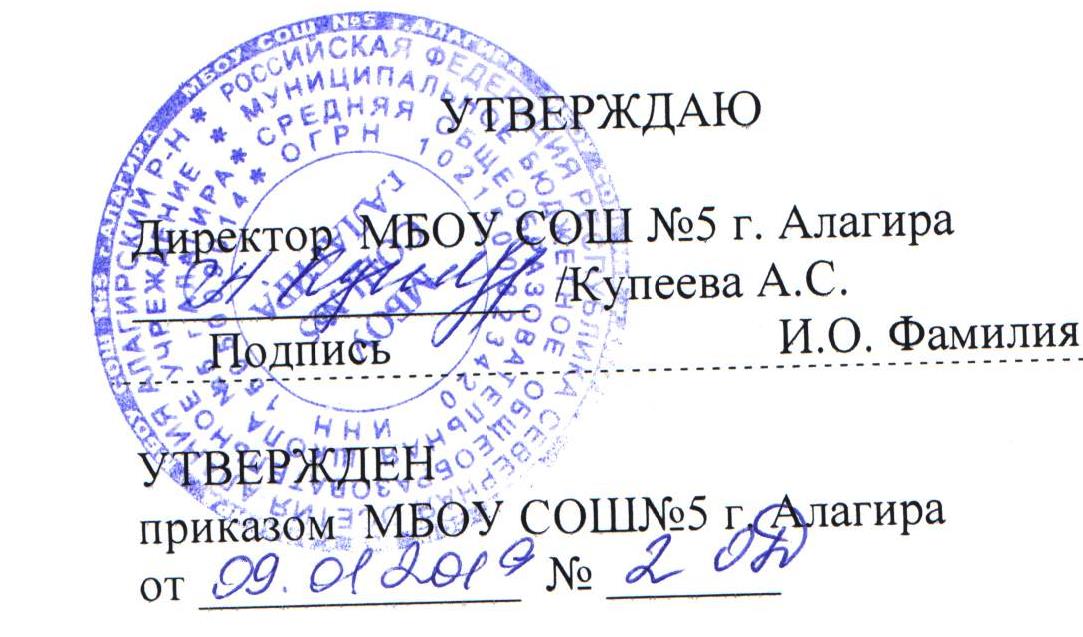 ВОСПИТАТЕЛЬНАЯ СИСТЕМА МБОУ СОШ № 5 г. АЛАГИРА           Требования новых стандартов образования заставляют пересмотреть не только традиционный подход к обучению, но и организацию воспитательной деятельности в образовательной организации. Воспитательная система школы рассматривает образование учащихся как полноценную жизнь, открытую к окружающему ее социуму, поддерживает активность детей и подростков, наполняет пространство школьной жизни воспитывающим содержанием.           Модель воспитательной системы нашей образовательной организации может оптимально решать проблему становления социально ориентированной личности учащихся, заявленной в Федеральных государственных стандартах. Основой уклада школьной жизни является реализация Основных образовательных программ начальной и основной школы        Главная воспитательная цель - социальная адаптация учащихся, приобщение  к имеющемуся наследию и традициям, формирование идентичности в поликультурной среде; создание возможностей для самоопределения учащихся в меняющихся социальных условиях, развитие общей культуры здоровья с учетом уже сформированных потребностей учащихся в здоровом образе жизни.        ЗАДАЧИ:-создание образовательной среды, способствующей полному раскрытию интеллектуальных и творческих способностей  обучающихся и их успешному обучению-формирование основ духовно-нравственного развития через систему урочной и внеурочной деятельности; воспитание чувства любви к Родине, ответственности за ее судьбу, уважения к закону при развитии инициативы, умения пользоваться личными свободами.-создание уклада школьной жизни, способствующего воспитанию духовно богатой, нравственной личности; создание условий для сохранения здоровья и воспитание позитивного отношения к здоровому образу жизни.                ПРИНЦИПЫ ВОСПИТАТЕЛЬНОГО ПРОЦЕССА:Принцип социальной активностиПринцип мотивированностиПринцип проблемностиПринцип индивидуализацииПринцип социального творчестваПринцип доверия и поддержкиПринцип развивающего воспитанияПринцип целостности воспитательного процессаПринцип единства образовательной и воспитательной средыПринцип опоры на ведущую деятельность          Воспитание строится на определенной совокупности идеалов, ценностей. Такими ценностями мы считаем общечеловеческие ценности:Человек — абсолютная ценность;Семья – начальная  структурная единица общества;Труд- основа человеческого бытия;Знания — результат творческого труда;Культура— богатство человечества, высшее проявление творческих сил и способностей человека;Отечество — единственная уникальная для каждого Родина, данная ему судьбой, доставшаяся от предков;Земля — общий дом человечества;Мир – покой и согласие между людьми, народами и государствами — главное условие существования Земли, человеческой цивилизации и др.	Нормативно-правовые документы, регламентирующие воспитательную  деятельность ОУ:Закон Российской Федерации № 273 – ФЗ «Об образовании»Федеральный закон РФ «Об основных гарантиях прав ребенка в РФ»;Конвенции о правах ребенка;Федеральный закон РФ «Об общественных объединениях»;Федеральный закон РФ «Об основах системы профилактики, безнадзорности и правонарушений несовершеннолетних»;Закон РФ «О государственной поддержке молодежных и детских общественных объединений»;Федеральный закон от 13.03.1995г. № 32 – ФЗ «О днях воинской славы и памятных датах России» (с изменениями от 21.07.2005г., 15.04.2006г).Устав МБОУ  СОШ №5 г. Алагира        Структура, порядок формирования органов управления образовательного учреждения, их компетенция и порядок организации деятельности регламентируется  следующими локальными актами: положение об Ученическом самоуправлении МБОУ СОШ №5 г. Алагира;положение о поощрениях и взысканиях обучающихся МБОУ СОШ №5 г. Алагира;положение о школьной газете «Алирон»положение об организации внеурочной деятельности  в условиях реализации ФГОС положение о школьной форме и внешнем виде обучающихся положение о детской общественной организации  «Патриот» РДШположение о юнармейском отрядеположение об отряде юных друзей пограничниковположение об отряде юных инспекторов дорожного движенияположение об отряде юных пожарныхположение о классном руководствеположение о постановке на внутришкольный учет обучающихсяположение о ШМО классных руководителейКАДРОВЫЙ СОСТАВ:Айларова И.С. - заместитель директора по воспитательной работе, Каргинова Ф.А. - педагог – психолог,Бигаева И.М. – зав. библиотекой,Абаева Л.А. – общественный инспектор по охране прав детства24 классных руководителя, из них:11– начальная школа11 – средняя школа2 – старшая школаНа протяжении  многих  лет  состав классных руководителей стабилен,  сохраняется преемственность  выполнения этой работы. Профессиональная подготовка классных руководителей отвечает современным требованиям, закрепленных в Положении о классном руководстве.      ДОГОВОРЫ О СЕТЕВОМ СОТРУДНИЧЕСТВЕ И ВЗАИМОДЕЙСТВИИ:С сентября 2019 года  месяца повторно заключены договоры:МКОУ ДОД «Центр детского творчества Алагирского района»  на предмет организации творческих объединений: хореография, рукоделие, английский язык.ГБОУ ДОД Республиканский эколого – биологический центр (РДЭБЦ) –экологический кружок. ГБУДО РЦДЮТЭ на предмет краеведческих кружковМУДОД  ДЮСШ  Алагирского района на предмет организации секции по волейболу и футболуОМВД России по Алагирскому району по профилактики правонарушений среди несовершеннолетних.МКОУ ДОУ № 7 г. Алагира и филиалом МКОУ ДОУ № 7 детским садом №10      Реализация программы воспитания и социализации для учащихся при получении основного общего образования позволяет создать условия для формирования нравственного уклада школьной жизни – т.е. целостного пространства духовно – нравственного развития и воспитания школьников, в основе которого лежат базовые национальные ценности.          Для организации такого пространства в воспитательную работу школы включены урочная, внеурочная и общественно значимая деятельность с целью обеспечения духовно – нравственного развития, воспитания и социализации личности учащегося, его профессиональной ориентации, формирования экологической культуры и культуры здорового и безопасного образа жизни. Воспитательные возможности основной школы достаточно широкие.        МБОУ СОШ №5 г. Алагира  является пилотной школой Общероссийской общественно- государственной детско- юношеской организации «Российское движение школьников». На базе школы действуют  детская общественная организация «Патриот»  входящая в состав РДШ,  Юнармеские отряды, отряд Юных друзей пограничников (ЮДП), Отряд юных пожарных (ДЮП), Отряд юных инспекторов движения (ЮИД).        МБОУ СОШ №5 г. Алагира включена в Республиканский проект "Подготовка кадров для системы образования" по направлению "Внедрение классного вожатства". Участниками проекта стали учащиеся 8-10 классов.ЦЕЛЬ: создание условий для развития, саморазвития и самореализации личности ученика – нравственно и физически здоровой, социально мобильной, способной к формированию жизненных позиций, ориентиров, направленных на создание жизни, достойной человека.МОДЕЛЬ  ВЫПУСКНИКА ШКОЛЫВыпускник школы – это:-личность, устойчивая в сложных социально-экономических условиях;— личность, готовая к социальному, гражданскому и профессиональному самоопределению;— личность, отличающаяся высоким самосознанием, ориентированным на человеческие ценности, ставшие личными убеждениями и жизненными принципами;— личность, отличающаяся физическим, духовным, нравственным и психологическим здоровьем;— личность, отличающаяся широкой образованностью, способная к самостоятельному освоению знаний, проявляющемуся   в виде непрерывного самообразования, ставшего потребностью, привычкой жизни;—  личность, отличающаяся гражданской активностью, инициативностью и ответственностью.Поэтапное формирование модели выпускника школы достигается благодаря созданию в образовательном учреждении условий для развития составляющих образа выпускника каждой ступени обучения.ОСНОВУ ВОСПИТАТЕЛЬНОЙ СИСТЕМЫ СОСТАВЛЯЮТ ПРОГРАММЫ:Программа духовно-нравственного воспитания обучающихся «Я – Гражданин своего Отечества»Программа воспитания и социализации обучающихся на уровне основного  общего образованияПрограмма формирования экологической культуры, здорового и безопасного образа жизниПрограмма «Безопасная дорога»Программа по профилактике  негативных явлений  в молодёжной среде «Береги честь смолоду»;ОСНОВНЫЕ НАПРАВЛЕНИЯ  ВОСПИТАНИЯ:-гражданско-патриотическое-духовно-нравственное-эстетическое воспитание-физкультурно--трудовое воспитание-сохранение и расширение сложившегося воспитательного пространства,-приобщение семьи к процессу воспитания детей и подростков-кадровое обеспечение воспитательного процесса-методическое обеспечение воспитательного процесса-сохранение и развитие традиций-психолого-педагогическая поддержка процесса развития личности ребенкаПЕДАГОГИЧЕСКИЕ ТЕХНОЛОГИИ:1.Технология коллективного творческого воспитания И. П. Иванова.2 Технология совместного творческого воспитания.3 Технология индивидуальной педагогической поддержки в воспитании (О.С.Газман).Технологии воспитания на основе системного подхода (Л.И. Новикова, В.А.Караковский, Н.Л Селиванова)Технология воспитательной работы по Е.Н.СтепановуЗдоровьесберегающие технологииИнформационно-коммуникативные технологииТехнология развивающего обучения и воспитанияУПРАВЛЕНИЕ ВОСПИТАТЕЛЬНОЙ СИСТЕМОЙЦелью управленческой системы школы является совершенствование процесса принятия решений на всех уровнях управления школой (родители – обучающиеся – педагоги).МЕТОДЫ ИЗУЧЕНИЯ ЭФФЕКТИВНОСТИ ВОСПИТАТЕЛЬНОЙ СИСТЕМЫ ШКОЛЫ-статистический анализ количественных показателей, характеризующих воспитательную систему школы;-проблемно-ориентированный анализ;-психолого-педагогическое наблюдение;-метод экспертных оценок;-стандартизированные психологические методики;-методы педагогической диагностики;-анкетированиеПРИ ТАКИХ ВОЗМОЖНОСТЯХ ВОСПИТАТЕЛЬНОЙ ДЕЯТЕЛЬНОСТИ В ШКОЛЕ: обучающиеся включены в процесс преобразования социальной среды школы, района, города, у них формируются лидерские качества, они приобретают опыт социальной деятельности в реализации социальных проектов и программ;  у учащихся формируется опыт самостоятельной образовательной, проектно – исследовательской, общественной и художественной деятельности;  у учащихся формируются экологическая грамотность, навыки здорового и безопасного для человека и окружающей его среды образа жизни